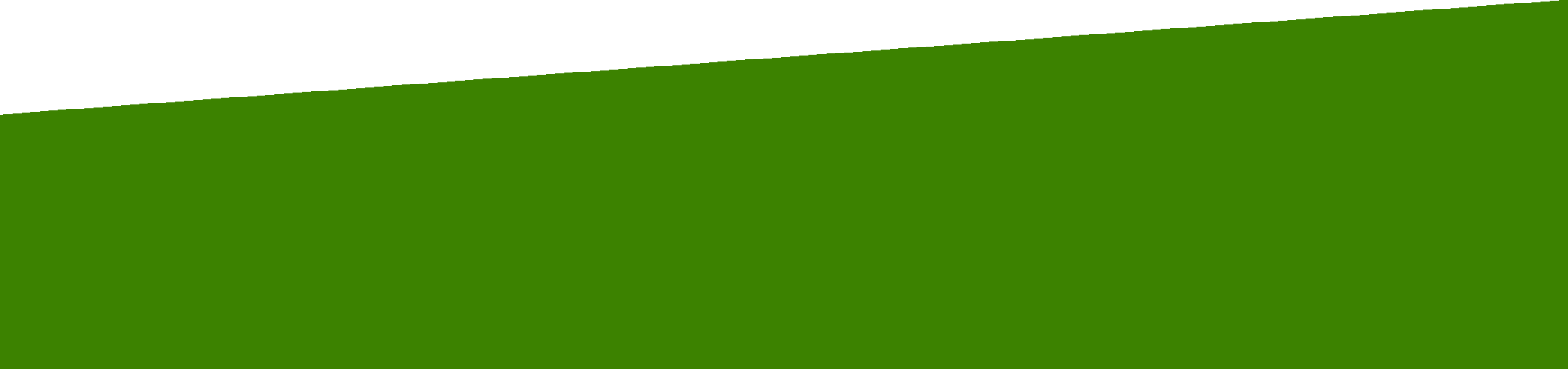 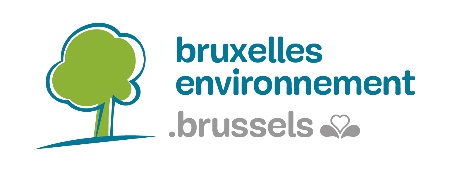 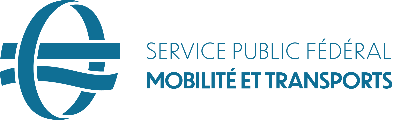 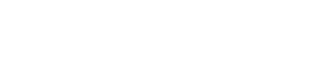 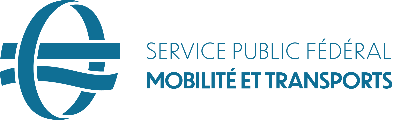 1.	Informations générales	41.1.	Trois obligations, un seul formulaire	41.2.	Diagnostic fédéral	41.3.	Identification de l'établissement scolaire	41.3.1.	* Unités d'établissement qui constituent ensemble l'école suivante	51.3.2.	Adresse du siège de l'établissement	51.3.3.	Adresse des autres implantations	61.3.4.	Association des parents	61.4.	Nombre de membres du personnel (année scolaire 2021-2022)	71.5.	Nombre d’élèves (année scolaire 2021-2022)	71.6.	Coordonnées de la direction de l'école	72.	Horaires	82.1.	Horaires de cours	82.2.	Horaires de garderie	83.	Déplacements	93.1.	Mode de déplacement principal des membres du personnel entre leur domicile et l’école	93.1.1.	Données concernant le code postal et leur mode de déplacement principal	93.1.2.	* Répartition des membres du personnel selon leur mode de déplacement principal	103.1.3.	Répartition des membres du personnel selon leur mode de déplacement pour le   pré- et post-trajet	113.2.	Mode de déplacement principal des élèves entre leur domicile et l’école	113.2.1.	*Elèves de maternelle	123.2.2.	*Elèves de primaire	133.2.3.	*Elèves du secondaire	143.3.	Mode de déplacement dans le cadre de sorties scolaires	154.	Accessibilité du site	164.1.	Accessibilité à pied	164.2.	Accessibilité à vélo	164.3.	Accessibilité à trottinette	164.4.	Accessibilité en transports publics	164.5.	Accessibilité en bus scolaire	174.6.	Accessibilité en cyclomoteur/moto	174.7.	Accessibilité en voiture	185.	Plan d’action	205.1.	Objectifs concernant la répartition des modes de déplacement et la rationalisation des déplacements	205.1.1.	*Mode de déplacement principal des membres du personnel entre leur domicile et l’école	205.2.	Mesures obligatoires	205.3.	Mesures destinées au personnel et aux élèves	255.4.	Mesures destinées au personnel	275.5.	Mesures destinées aux élèves	305.5.1.	Sensibilisation	305.5.2.	Education	315.5.3.	Organisation des déplacements	325.5.4.	Infrastructure	335.5.5.	Informations/communication sur les différents modes de déplacement et sur l'accessibilité	336.	Problèmes de mobilité pour les travailleurs	347.	Les Plans de Déplacements Scolaires	36Trois obligations, un seul formulaireCe formulaire s'adresse aux écoles employant plus de 100 personnes. Ces écoles doivent remplir 3 obligations légales : Le Prédiagnostic de Mobilité ScolaireLe Plan de Déplacements d'EntrepriseLe Diagnostic FédéralLe présent formulaire permet de satisfaire à ces trois obligations. Diagnostic fédéralCe formulaire vous permet de répondre au diagnostic fédéral sur les déplacements domicile-travail s'il a été préalablement soumis pour avis au : conseil d'entreprise (secteur privé) ou au comité de concertation (secteur public) ou, à défaut, à la délégation syndicale. S’il n’y a ni conseil d’entreprise, ni comité de concertation, ni délégation syndicale, vous devez vous-même informer le personnel des résultats de cette enquête. Envoyé après avis au :  conseil d'entreprise comité de concertation délégué syndical ou communication au personnelDonné le 	Repris dans le document portant la référence 	1.3.	Identification de l'établissement scolaire* Nom de l'école : 	* Nom du site : 	* Pouvoir organisateur : 	* Numéro de téléphone : 	* E-mail : 	Site internet : 	1.3.1.	* Unités d'établissement qui constituent ensemble l'école suivanteVeuillez indiquer ci-dessous l'unité ou les unités d'établissement qui font partie de l'école, pour lesquelles ce formulaire est complété. Ces données doivent correspondre à celles de la Banque-Carrefour des Entreprises.Vous pouvez sélectionner plusieurs unités d'établissement d'une même école ou de plusieurs écoles, à condition qu'elles répondent à la notion de site (max. 500 m).1.3.2.	Adresse du siège de l'établissement* Numéro d’entreprise (BCE) : 	* Rue : 	 * N° : 	 Boîte : 	* Code postal : 		  * Commune : 	Bâtiment/site de l'établissement* Le site/le bâtiment est-il utilisé par plusieurs établissements scolaires ?	 Oui	 NonSi oui, nom de ou des établissement(s) ?	1.3.3.	Adresse des autres implantationsNous considérons qu'il s'agit d'une implantation distincte quand au moins 30 membres du personnel travaillent sur ce site et qu'il se situe à une distance supérieure à 500 m du siège de l'école. Si plusieurs niveaux d'enseignement (ex: une école maternelle et une école primaire), avec des directions différentes, sont présents sur une même adresse, ces différents niveaux sont également considérés comme étant des implantations distinctes.Deuxième implantation* Rue : 	 * N° :	 Boîte :	* Code postal : 		  * Commune : 	   Troisième implantation* Rue : 	 * N° :	 Boîte :	* Code postal : 		  * Commune : 	Quatrième implantation* Rue : 	 * N° :	 Boîte :	* Code postal : 		  * Commune : 	Remarques concernant l'identification du site : 	1.3.4.	Association des parents* Y a-t-il une association des parents au sein de votre école ? Oui       Non1.4.	Nombre de membres du personnel (année scolaire 2021-2022)Membre du personnel qui se rend habituellement au moins deux jours par semaine sur le site.* Nombre total d'enseignants : 	* Nombre total d’autres membres du personnel : 	* Nombre total de membres du personnel : 	Remarque concernant le nombre de membres du personnel : 	1.5.	Nombre d’élèves (année scolaire 2021-2022)1.6.	Coordonnées de la direction de l'école* Prénom : 	* Nom : 	* Numéro de téléphone : 	* Numéro de GSM : 	* E-mail : 	* La direction est-elle la personne de référence (personne de contact) en matière de mobilité et sécurité routière ? Oui NonSi non, indiquez ci-dessous les coordonnées de la personne de référence (personne de contact) en matière de mobilité et sécurité routière :* Prénom : 	* Nom : 	* Numéro de téléphone : 	* Numéro de GSM : 	* E-mail : 	2.1.	Horaires de cours2.2.	Horaires de garderieMode de déplacement principal des membres du personnel entre leur domicile et l’écoleDonnées concernant le code postal et leur mode de déplacement principalComplétez le tableau de la répartition de vos membres du personnel selon leur code postal et leur mode de déplacement principal et joignez-le au formulaire. Utilisez le template prévu à cet effet. Ce tableau doit être complété pour au moins 50% des membres du personnel (C) et doit correspondre aux données du tableau suivant (3.1.2).Vous pouvez facilement obtenir ces données en réalisant une enquête de mobilité auprès de votre personnel, en utilisant notre outil d'enquête en ligne sur https://enquetemobilite.brussels/
Vous recevez les résultats de l'enquête dans le template concordant. * Manière dont les données ont été collectées : 	* Date des données (période ou jour) : 	Remarque concernant le tableau : 	* Répartition des membres du personnel selon leur mode de déplacement principalRemarques : 	Répartition des membres du personnel selon leur mode de déplacement pour le   pré- et post-trajetRemarques : 	3.2.	Mode de déplacement principal des élèves entre leur domicile et l’école* Domicile des élèves :Au sein de la Région de Bruxelles-Capitale :      	 %En dehors de la Région de Bruxelles-Capitale : 	 %Total : 	 100 %Veuillez fournir ci-dessous une estimation des modes de déplacement des élèves de votre implantation scolaire. Si vous ne disposez pas de ces données, nous vous conseillons de réaliser une enquête auprès des élèves. Il vous est possible de télécharger des formulaires d'enquête sur notre site : https://mobilite-mobiliteit.brussels/fr/ecole/prediagnostic-mobilite-scolaire*Elèves de maternelleRépartition des élèves selon leur mode de déplacement principal :* Avez-vous réalisé une enquête pour obtenir ces chiffres ?	 Oui    Non* Quelles classes ont été soumises à l'enquête ?	* Date de l'enquête .......... / .......... / ..........  (jj/mm/aaa)*Elèves de primaire* Avez-vous réalisé une enquête pour obtenir ces chiffres ?	 Oui    Non* Quelles classes ont été soumises à l'enquête ?	* Date de l'enquête .......... / .......... / ..........  (jj/mm/aaa)*Elèves du secondaireRépartition des élèves selon leur mode de déplacement principal (le matin)* Avez-vous réalisé une enquête pour obtenir ces chiffres ?	 Oui    Non* Quelles classes ont été soumises à l'enquête ?	* Date de l'enquête .......... / .......... / ..........  (jj/mm/aaa)Mode de déplacement dans le cadre de sorties scolaires4.1.	Accessibilité à pied* Qualité des voies d'accès : état des trottoirs, passage pour piétons, éclairage, sécurité... :  Bonne 		 Médiocre 		 MauvaiseRemarques : 	Accessibilité à véloRemarque : pour le parking vélos, voir la partie "Mesures obligatoires" (5.2.).* Qualité de l'infrastructure cyclable publique (pistes cyclables, traversées, éclairage, sécurité…) :  Bonne 		 Médiocre 		 MauvaiseRemarques : 	Accessibilité à trottinetteParking trottinettes :* Y a-t-il un parking trottinettes à part dans l'école ?     Oui     Non* Si oui, nombre de places : 	* Est-ce que les trottinettes peuvent être attachés ? ………………………* Remarques : ………………….4.4.	Accessibilité en transports publics* Description des lignes de transports publics :Pour les lignes de train et de métro, mentionner le nom de l'arrêt ou des arrêts le(s) plus proche(s) du site. Pour les lignes de bus et de tram, mentionner le numéro de la ligne par opérateur de transport (STIB, De Lijn, TEC).	 Qualité de l'accès aux transports publics : * Desserte :						 Bonne    Médiocre    Mauvaise* Fréquence adaptée aux horaires de cours :	 Bonne    Médiocre    Mauvaise* Proximité et localisation des arrêts :		 Bonne    Médiocre    Mauvaise* Infrastructure (arrêt…) :				 Bonne    Médiocre    MauvaiseRemarques : 	4.5.	Accessibilité en bus scolaireRemarque : l'utilisation d'un bus scolaire doit être mentionnée dans la partie "mesure pour les élèves " (5.4.).Bus scolaire utilisé par les élèves entre leur domicile et l’école :* Existe-t-il un ou plusieurs bus scolaire(s) utilisé(s) par les élèves entre leur domicile et 
l’école ? Oui     NonSi oui, description (nombre de circuits, destinations, horaires) : 	 * Votre école dispose-t-elle d’une zone de stationnement réservée au bus scolaire ?  Oui     Non4.6.	Accessibilité en cyclomoteur/motoParking cyclomoteurs/motos* Y a-t-il un parking cyclomoteurs/motos dans l’école ? Oui     Non* Si oui, nombre de places : 			* Y a-t-il des places de parking réservées au personnel ? Oui    Non* Nombre de places disponibles pour le personnel : 	4.7.	Accessibilité en voitureAccessibilité et sécurité routièreDepuis le 01/01/2021, tout Bruxelles est une "Ville 30". 30 km/h y est la norme. Ce n'est que lorsque cela est spécifiquement mentionné que la vitesse autorisée est plus élevée (50 km/h).  Une vitesse plus élevée est-elle autorisée dans la rue de votre école ? Oui     NonRue scolaire* Y a-t-il une rue scolaire (rue fermée à la circulation motorisée entrante à certaines heures) ? Oui     NonSi oui : * Cette rue est-elle équipée d'une infrastructure adaptée (par ex. barrière) ? Oui     Non* Existe-t-il une gestion quotidienne de la rue scolaire (présence d'un surveillant) ? Oui, parents      Oui, enseignants       Oui, commune      Non* Le trafic est-il important dans la rue de l'école ? Oui     Non* Y a-t-il une zone de stationnement réglementée dans la rue de votre école (par ex. zone bleue) ? Oui     NonZone kiss-and-ride* Y a-t-il une zone kiss-and-ride ? Oui     NonSi oui :* Une gestion quotidienne de la zone kiss-and-ride est-elle prévue (présence surveillant) ? Oui, parents      Oui, enseignants   Non* Y a-t-il des places de parking réservées au personnel ? Oui     Non* Nombre de places disponibles pour le personnel : 	 places* Ces places sont-elles payantes pour le personnel ? Oui     NonSi oui, quel est le tarif ? 	 € par 	* Y a-t-il des places de parking réservées aux parents/élèves ? Oui     Non* Nombre de places disponibles pour les parents/élèves : 	 places* Estimation du nombre de véhicules stationnés sur la voie publique : 	* Y a-t-il d'autres places de parking payantes dans un rayon de 250 m autour de l'implantation ? Oui     NonSi oui, disposez-vous de cartes de stationnement pour votre personnel ? Oui    NonRemarques sur l'accessibilité en voiture : 	Objectifs concernant la répartition des modes de déplacement et la rationalisation des déplacementsDans cette partie, vous complétez les objectifs concernant la répartition des modes de déplacement que vous souhaitez atteindre d'ici à la prochaine mise à jour (dans 3 ans). Attention, l'objectif doit obligatoirement viser une baisse de l'utilisation de la voiture (particulière).5.1.1.	*Mode de déplacement principal des membres du personnel entre leur domicile et l’école5.2.	Mesures obligatoiresLes mesures dans cette rubrique doivent être obligatoirement mises en œuvre. Si certaines mesures n'ont pas encore été introduites, vous devez les prévoir : vous ne pouvez donc pas répondre par la négative aux deux questions. Une mesure peut en revanche être à la fois existante et prévue (oui aux deux questions). Par exemple lorsque des améliorations ou des changements sont prévus.Pour plus d'informations sur les mesures obligatoires, consultez :https://environnement.brussels/thematiques/mobilite/les-plans-de-deplacements/plan-de-deplacements-entrepriseRemarque : une mesure peut être à la fois existante et prévue étant donné que des améliorations sont toujours possibles/nécessaires.5.3.	Mesures destinées au personnel et aux élèves5.4.	Mesures destinées au personnel5.5.	Mesures destinées aux élèves 5.5.1.	Sensibilisation5.5.2.	Education5.5.3.	Organisation des déplacements5.5.4.	Infrastructure 5.5.5.	Informations/communication sur les différents modes de déplacement et sur l'accessibilitéLe cas échéant, vous pouvez joindre en annexe un document supplémentaire clarifiant le plan d'action.Dans le tableau ci-dessous, nous évaluons les problèmes que les employés rencontrent pour se rendre au travail d'une certaine manière, que ces problèmes puissent être démontrés objectivement ou qu'ils ne soient vécus que de manière subjective.Un grand nombre de vos élèves viennent à l'école en voiture et vous souhaitez les encourager à choisir une mobilité plus durable ? La plupart de vos élèves viennent à pied à l'école et vous souhaitez leur offrir plus de sécurité ? Vous souhaitez encourager vos élèves et leurs parents à venir plus souvent à l'école à vélo ? Vos enseignants souhaitent travailler sur ces thèmes en classe ?Bref, vous voulez travailler avec votre école à une mobilité plus active/durable et respectueuse ?Alors les Plans de Déplacements scolaires sont le projet qu'il vous faut !  Pour en savoir plus : https://mobilite-mobiliteit.brussels/fr/ecole/les-plans-de-deplacements-scolaires ou appeler le point d’info au 0800 94 001.Chaque année scolaire, nous sélectionnons 30 écoles qui souhaitent débuter un Plan de Déplacements Scolaires (PDS), avec le soutien de Bruxelles Mobilité, GoodPlanet et COREN. * Souhaitez-vous mettre en place un Plan de Déplacements Scolaires ?	 Oui Non* Pourquoi ? 	   Veuillez renvoyer ce formulaire par recommandé à : Bruxelles Mobilité – Direction Mobilité et Sécurité routière, Kristof De Mesmaeker Iris Tower - Place Saint-Lazare 2 - 1035 Bruxelles* Niveau :* Type d'enseignement : * Réseau : École maternelle École primaire École secondaire Enseignement ordinaire Enseignement spécialisé Officiel organisé par la Communauté française Officiel organisé par une commune Libre non confessionnel Libre confessionnel Privé/non subventionnéN° d'entrepriseN° d'unité d'établissementNom de l'unité d'établissementAdresse0.___.___.___2.___.___.___................................................................................................................Nombre d’élèves/classes par niveau* Elèves* Classes* Maternelle............................* Primaire............................* Secondaire............................Nombre total d'élèves..............* Le matin*...... h ...... à ...... h ......* L'après-midi*...... h ...... à ...... h ......* Le mercredi*...... h ...... à ...... h ......* Le matin*...... h ...... à ...... h ......* L'après-midi*...... h ...... à ...... h ......* Le mercredi*...... h ...... à ...... h ......* Nombre de membres du personnel% du total♂♀À pied et micro-mobilité (trottinette, monoroue…).................... %....................À vélo ou vélo électrique (y compris speed pedelec) .................... %....................En bus, tram ou métro : STIB.................... %....................En bus ou tram : De Lijn.................... %....................En bus : TEC.................... %....................En train.................... %....................En cyclomoteur ou moto.................... %....................En covoiturage en tant que chauffeur ou passager, avec d'autres membres du personnel.................... %....................En voiture, seul(e) ou avec des membres de la famille.................... %....................TOTAL = ..........100 %....................Pré-trajetNombre de membres du personnelPost-trajetNombre de membres du personnelÀ pied et micro-mobilité (trottinette, monoroue…)....................À vélo ou vélo électrique (y compris speed pedelec) ....................En bus, tram ou métro : STIB....................En bus ou tram : De Lijn....................En bus : TEC....................En train....................En voiture, seul(e) ou avec des membres de la famille....................En covoiturage en tant que chauffeur ou passager, avec d'autres membres du personnel....................En cyclomoteur ou moto....................Pas de pré- ou post-trajet....................TOTAL = ....................* Nombre♂♀%À pied........................................En rang à pied (pédibus)........................................À vélo........................................En rang vélo........................................À trottinette........................................En transports publics........................................En bus scolaire........................................En cyclomoteur ou moto........................................En voiture........................................En covoiturage (hors membres de la famille)........................................Autre........................................Total..............................100 %* Nombre♂♀%À pied........................................En rang à pied (pédibus)........................................À vélo........................................En rang vélo........................................À trottinette........................................En transports publics........................................En bus scolaire........................................En cyclomoteur ou moto........................................En voiture........................................En covoiturage (hors membres de la famille)........................................Autre........................................Total..............................100 %* Nombre♂♀%A pied........................................En rang à pied (pédibus)........................................À vélo........................................En rang vélo........................................À trottinette........................................En transports publics........................................En bus scolaire........................................En cyclomoteur ou moto........................................En voiture........................................En covoiturage (hors membres de la famille)........................................Autre........................................Total..............................100 %Destination*Distance (km)* Mode de déplacement* Fréquence* Nombre de classes concernées À la piscine............... À pied À trottinette À vélo En bus scolaire En transport en commun Autres Hebdomadaire 1 semaine sur 2 Mensuellement Ponctuellement...............À la bibliothèque............... À pied À trottinette À vélo En bus scolaire En transport en commun Autres Hebdomadaire 1 semaine sur 2 Mensuellement Ponctuellement...............En sortie(1 jour)............... À pied À trottinette À vélo En bus scolaire En transport en commun Autres Hebdomadaire 1 semaine sur 2 Mensuellement Ponctuellement...............En sortie(plusieurs jours)............... À pied À trottinette À vélo En bus scolaire En transport en commun Autres Hebdomadaire 1 semaine sur 2 Mensuellement Ponctuellement...............Autres............... À pied À trottinette À vélo En bus scolaire En transport en commun Autres Hebdomadaire 1 semaine sur 2 Mensuellement Ponctuellement...............Répartition actuelleRépartition prévueA pied et micro-mobilité (trottinette, monoroue…)      %      %A vélo ou vélo électrique (y compris speed pedelec)       %      %En bus, tram ou métro : STIB      %      %En bus ou tram : De Lijn      %      %En bus : TEC      %      %En train      %      %En voiture, seul(e) ou avec des membres de la famille      %      %En covoiturage en tant que chauffeur ou passager, avec d'autres membres du personnel      %      %En cyclomoteur ou moto      %      %TOTAL = 100 %100 %Mesures obligatoires* Mesure existante* Mesure existante* Mesure prévue* Mesure prévueCommuniquer les coordonnées de la personne de contact au personnelDescription :  ....................Pièce(s) justificative(s) à envoyer en annexe : capture d’écran page intranet, message aux valves, newsletter...Description : ....................Les (nouveaux) membres du personnel sont informés du contenu et de l'évolution du plan de déplacements d'entrepriseDescription : ....................Pièce(s) justificative(s) à envoyer en annexe : capture d’écran page intranet, message aux valves, newsletter...Description : ....................Organiser au moins 
1 fois par an une action de sensibilisationPour le personnel :Pièce(s) justificative(s) à envoyer en annexe : capture d’écran page intranet, message aux valves, newsletter...Description : ....................Mettre à disposition un plan d'accès multimodalDescription : ....................Disponible sur l'adresse internet : www...........Joindre un copie du plan d'accès en annexeDescription : ....................Installer un parking vélos Attention : le nombre de places réservées aux vélos doit être au moins égal :au nombre de cyclistes (personnel et élèves) présents sur le site, multiplié par 20 % (voir données Partie 3)à 1/5 des places de parking exclusivement à disposition de l'école (en propriété et louées) (voir données Partie 4.1)Parking vélos pour élèvesNombre de places 
existantes : ....................Localisation : ....................Accès sécurisé :  Oui  NonAvec places couvertes : Oui  NonLe cadre du vélo peut être attaché à un support difficilement détachable : Oui  NonPlusieurs infrastructures : Oui  NonParking vélos pour élèvesPlaces supplémentaires prévues : ....................Localisation : ....................Accès sécurisé : Oui  NonAvec places couvertes : Oui  NonLe cadre du vélo peut être attaché à un support difficilement détachable : Oui  NonPlusieurs infrastructures : Oui  NonUne dérogation à ce nombre minimum peut être autorisée moyennant une demande motivée. Bruxelles Environnement réalisera alors un audit pour déterminer le nombre de places minimum.Remarque : Nous vous conseillons d'installer au moins 6 places de stationnement vélo. Bruxelles Mobilité vous les propose lorsque vous établissez un PDS (inscription voir point 6).En cas de plusieurs bâtimentsParking vélos dans chaque infrastructure : Oui  Nonà maximum 1 niveau de différence par rapport à la voie publique : Oui  Nonfacilement accessible (proche de l’entrée et sans obstacle type escaliers, portes, etc.) Oui  NonRemarques (plusieurs parkings vélos, etc.) : ....................Parking vélos pour le personnelParking vélos à part pour le personnel : Oui  NonNombre de places existantes : ....................Localisation : ....................Accès sécurisé : Oui  NonAvec places couvertes : Oui  NonLe cadre du vélo peut être attaché à un support difficilement détachable : Oui  NonPlusieurs infrastructures : Oui  NonEn cas de plusieurs bâtimentsParking vélos dans chaque infrastructure : Oui  NonEn cas de plusieurs bâtimentsParking vélos dans chaque infrastructure : Oui  Nonà maximum 1 niveau de différence par rapport à la voie publique :  Oui  Nonfacilement accessible (proche de l’entrée et sans obstacle type escaliers, portes, etc.) Oui  NonRemarques (plusieurs parkings vélos, etc.) : ....................Parking vélos pour le personnelParking vélos à part pour le personnel : Oui  NonPlaces supplémentaires prévues : ....................Localisation : ....................Accès sécurisé : Oui  NonAvec places couvertes : Oui  NonLe cadre du vélo peut être attaché à un support difficilement détachable : Oui  NonPlusieurs infrastructures : Oui  NonEn cas de plusieurs bâtimentsParking vélos dans chaque infrastructure : Oui  Nonà maximum 1 niveau de différence par rapport à la voie publique : Oui  Nonfacilement accessible (proche de l’entrée et sans obstacle type escaliers, portes, etc.) : Oui  NonRemarques (plusieurs parkings vélos, etc.) : ....................Joignez des photos du/des parking(s) vélos en annexeSi le nombre d'emplacements vélos est inférieur au nombre minimum fixé dans l'arrêté, veuillez le préciser ici (demande de dérogation) et/ou décrire quelle alternative vous avez prévue : ....................à maximum 1 niveau de différence par rapport à la voie publique : Oui  Nonfacilement accessible (proche de l’entrée et sans obstacle type escaliers, portes, etc.) : Oui  NonRemarques (plusieurs parkings vélos, etc.) : ....................L'école dispose-t-elle de sa propre flotte de vélos pour (une partie) des élèves ? Oui, maternel Oui, primaire Oui, secondaire NonL'école dispose-t-elle de sa propre flotte de vélos pour (une partie) des élèves ? Oui, maternel Oui, primaire Oui, secondaire NonY a-t-il un local pour stocker correctement cette flotte de vélos ? Oui  NonParking vélos sur la voie publique :Y a-t-il un parking vélos dans la rue de votre école ? Oui  NonDistance : max. 50 m de l'entrée : Oui  NonNombre de places suffisant ? Oui  NonY a-t-il un local pour stocker correctement cette flotte de vélos ? Oui  NonParking vélos sur la voie publique :Y a-t-il un parking vélos dans la rue de votre école ? Oui  NonDistance : max. 50 m de l'entrée : Oui  NonNombre de places suffisant ? Oui  NonY a-t-il un local pour stocker correctement cette flotte de vélos ? Oui  NonParking vélos sur la voie publique :Y a-t-il un parking vélos dans la rue de votre école ? Oui  NonDistance : max. 50 m de l'entrée : Oui  NonNombre de places suffisant ? Oui  NonY a-t-il un local pour stocker correctement cette flotte de vélos ? Oui  NonParking vélos sur la voie publique :Y a-t-il un parking vélos dans la rue de votre école ? Oui  NonDistance : max. 50 m de l'entrée : Oui  NonNombre de places suffisant ? Oui  NonActions spécifiques et opérationnelles en cas de situation exceptionnelle impactant la mobilité du personnelVotre entreprise dispose-t-elle d'un plan d'action et plan de communication à mettre en œuvre en cas de situations exceptionnelles impactant la mobilité du personnel ? Oui  NonDescription des mesures : ....................Pièce(s) justificative(s) à joindre en annexe
Copie du plan d'action, communication envoyée au personnel, copie intranet...Votre entreprise dispose-t-elle d'un plan d'action et plan de communication à mettre en œuvre en cas de situations exceptionnelles impactant la mobilité du personnel ? Oui  NonDescription des mesures : ....................Pièce(s) justificative(s) à joindre en annexe
Copie du plan d'action, communication envoyée au personnel, copie intranet...Votre entreprise dispose-t-elle d'un plan d'action et plan de communication à mettre en œuvre en cas de situations exceptionnelles impactant la mobilité du personnel ? Oui  NonDescription des mesures : ....................Communication du plan d'action au personnel ? Oui  NonVotre entreprise dispose-t-elle d'un plan d'action et plan de communication à mettre en œuvre en cas de situations exceptionnelles impactant la mobilité du personnel ? Oui  NonDescription des mesures : ....................Communication du plan d'action au personnel ? Oui  Non* Mesure existante* Mesure existante* Mesure existante* Mesure prévue* Mesure prévueVéloVéloVéloVéloVéloVéloMettre à disposition des informations concernant les vélosDescription : ....................Informations sur :Itinéraires cyclables : Oui  NonSécurité dans la circulation : Oui  NonÉquipements (parking vélos, douches...) :  Oui  NonDescription : ....................Informations sur :Itinéraires cyclables : Oui  NonSécurité dans la circulation : Oui  NonÉquipements (parking vélos, douches...) :  Oui  NonDescription : ....................Informations sur :Itinéraires cyclables : Oui  NonSécurité dans la circulation : Oui  NonÉquipements (parking vélos, douches...) : Oui  NonVélos à dispositionNombre : ....................Disponibles pour :Déplacements 
domicile-école : Oui  NonEntre le site et un arrêt de transport public : Oui  NonNombre : ....................Disponibles pour :Déplacements 
domicile-école : Oui  NonEntre le site et un arrêt de transport public : Oui  NonNombre : ....................Disponibles pour :Déplacements
domicile-école : Oui  NonEntre le site et un arrêt de transport public : Oui  NonParticipation à des évènements cyclistesDescription : ....................Description : ....................Description : ....................Matériel de réparation à dispositionDescription : ....................Description : ....................Description : ....................Mesures pour l'entretien des vélos sur le site Description : ....................Description : ....................Description : ....................Piétons et PMR (personnes à mobilité réduite)Piétons et PMR (personnes à mobilité réduite)Piétons et PMR (personnes à mobilité réduite)Piétons et PMR (personnes à mobilité réduite)Piétons et PMR (personnes à mobilité réduite)Piétons et PMR (personnes à mobilité réduite)Accessibilité du ou des bâtiment(s) aux PMRDescription : ....................Description : ....................Places de parking réservées aux PMRDescription : ....................Description : ....................CovoiturageCovoiturageCovoiturageCovoiturageCovoiturageCovoiturageInformations disponibles sur le covoiturageDescription : ....................Description : ....................Utilisation d'une banque de données de covoiturage interne ou externeDescription : ....................Description : ....................Mesures généralesMesures généralesMesures généralesMesures généralesMesures généralesMesures généralesInformations via l'intranet (rubrique mobilité)Description : ....................Description : ....................Description : ....................Informations sur la mobilité par le biais d'enseignesDescription : ....................Description : ....................Description : ....................Fournissez-vous, en plus du plan d'accès multimodal, des informations sur 
les lignes, 
arrêts, horaires, itinéraires, 
tarifs... ?Description : ....................Description : ....................Description : ....................* Mesure existante* Mesure existante* Mesure prévue* Mesure prévue* Mesure prévueMise en œuvre et suivi du plan de transports d'entrepriseMise en œuvre et suivi du plan de transports d'entrepriseMise en œuvre et suivi du plan de transports d'entrepriseMise en œuvre et suivi du plan de transports d'entrepriseMise en œuvre et suivi du plan de transports d'entrepriseMise en œuvre et suivi du plan de transports d'entrepriseDésignation d'un coordinateur mobilitéDescription : ....................Le coordinateur mobilité suit/a suivi des formations pour cette fonction Oui  NonDescription : ....................Le coordinateur mobilité suivra des formations pour cette fonction Oui  NonIntervention dans les frais de transportIntervention dans les frais de transportIntervention dans les frais de transportIntervention dans les frais de transportIntervention dans les frais de transportIntervention dans les frais de transportPrime vélo spécifiqueMontant : ............... € / kmValable pour les déplacements :- domicile-travail   Oui  Non- service   Oui  NonCumulable avec un abonnement TP pour le même trajet   Oui  NonMontant : ............... € / kmValable pour les déplacements :- domicile-travail   Oui  Non- service   Oui  NonCumulable avec un abonnement TP pour le même trajet   Oui  NonPrime piéton spécifiqueDescription : ....................Cumulable avec un abonnement TP pour le même trajet   Oui  NonDescription : ....................Cumulable avec un abonnement TP pour le même trajet   Oui  NonIntervention spécifique pour le covoiturage dans le cadre d'une convention entre l'employeur et les membres du personnelDescription : ....................Description : ....................Intervention dans les frais de déplacements réalisés en voiture particulière (déplacement domicile-travail)Description : ....................Montant : …………… €/kmDescription : ....................Montant : …………… €/kmRemboursement des frais de stationnement à la gare de départDescription : ....................Description : ....................VéloVéloVéloVéloVéloVéloAbonnement Villo! à disposition du personnel Description : ....................Description : ....................Description : ....................Vestiaires à disposition des cyclistesDescription : ....................Description : ....................Description : ....................Douches à disposition des cyclistesDescription : ....................Description : ....................Description : ....................Formation "rouler à vélo en ville"Description : ....................Description : ....................Description : ....................Assistance vélo (par ex. en cas de crevaison)Description : ....................Description : ....................Description : ....................Mise à disposition de vélos d’entreprise (comprise leasing), destinés aux déplacements domicile-travail et éventuellement privésDescription : ....................Description : ....................Description : ....................Campagne de sensibilisation ou projet destiné à promouvoir l’usage du véloDescription : ....................Description : ....................Description : ....................Service d’entretien des vélos dans l’unité d’établissementDescription : ....................Description : ....................Description : ....................CovoiturageCovoiturageCovoiturageCovoiturageCovoiturageCovoituragePlaces de parking réservées au covoiturageDescription : ....................Description : ....................Description : ....................Garantie du trajet de retourDescription : ....................Description : ....................Description : ....................Utilisation d’une base de données interne ou externeDescription : ....................Description : ....................Description : ....................Diffusion d’information sur le covoiturageDescription : ....................Description : ....................Description : ....................Stimuler l'utilisation rationnelle de la voitureStimuler l'utilisation rationnelle de la voitureStimuler l'utilisation rationnelle de la voitureStimuler l'utilisation rationnelle de la voitureStimuler l'utilisation rationnelle de la voitureStimuler l'utilisation rationnelle de la voitureBornes de recharge pour voitures électriquesDescription : ....................Description : ....................Description : ....................Formation ou informations sur la conduite écologique Description : ....................Description : ....................Description : ....................Sensibilisation à la sécurité routièreDescription : ....................Description : ....................Description : ....................Parking payant pour le personnelDescription : ....................Description : ....................Description : ....................Mesures généralesMesures généralesMesures généralesMesures généralesMesures généralesMesures généralesCollaboration avec d’autres écoles/institutions Description : ....................Description : ....................Description : ....................* Mesure existante* Mesure existante* Mesure prévueSensibilisation à une mobilité durable et activeSensibilisation à une mobilité durable et activeSensibilisation à une mobilité durable et activeSensibilisation à une mobilité durable et activeSensibilisation à une mobilité durable et activeAu moins 2 activités de sensibilisation à la mobilité durable et active par année scolaire Au moins 2 activités de sensibilisation à la mobilité durable et active par année scolaire Utilisation de la carte du lieu de résidence des élèves de la classeUtilisation de la carte du lieu de résidence des élèves de la classeParticipation à l'action "A l’école/Au travail sans voiture"Participation à l'action "A l’école/Au travail sans voiture"Expérimentation de nouveaux modes de transportExpérimentation de nouveaux modes de transportParticipation à "Mov’in the city" (pour les écoles secondaires)Participation à "Mov’in the city" (pour les écoles secondaires)Participation à "Be bright, use a light" (pour les écoles secondaires)Participation à "Be bright, use a light" (pour les écoles secondaires)Organisation de sorties scolaires à vélo (journée, week-end...)Organisation de sorties scolaires à vélo (journée, week-end...)Organisation d'un moment de test pour les parents et les enseignants pour différents systèmes permettant d'emmener les enfants à vélo (vélos cargo, remorques à vélo, vélos longtail, etc.)Organisation d'un moment de test pour les parents et les enseignants pour différents systèmes permettant d'emmener les enfants à vélo (vélos cargo, remorques à vélo, vélos longtail, etc.)Projet propre à l'école pendant la Semaine de la MobilitéProjet propre à l'école pendant la Semaine de la MobilitéAutres initiatives – description : ....................Autres initiatives – description : ....................Sensibilisation à la sécurité routièreSensibilisation à la sécurité routièreSensibilisation à la sécurité routièreSensibilisation à la sécurité routièreSensibilisation à la sécurité routièreAu moins 1 activité de sensibilisation à la mobilité par année scolaire Promenade dans le quartier et identification des lieux à risqueIntégration dans les cours par les enseignants (matériel didactique, pistes de circulation, etc.)Intégration dans les cours via des ateliersParticipation à des formations données par la policeOpération cartableAction visibilité (hiver)Autres initiatives – description : ....................* Mesure existante* Mesure prévueEducation à la mobilité durable et active et à la sécurité routièreEducation à la mobilité durable et active et à la sécurité routièreEducation à la mobilité durable et active et à la sécurité routièreÉcoles primairesÉcoles primairesÉcoles primairesMon école sait que Bruxelles Mobilité est en train de développer un continuum pédagogique ‘marche’ et un continuum pédagogique ‘vélo’Un continuum pédagogique marche et/ou vélo est utilisé dans au moins un degré d'enseignement de mon écoleUn continuum pédagogique marche et/ou vélo est utilisé dans tous les degrés d'enseignement de mon écoleMon école a participé à une animation du brevet du piétonMon école a participé à une animation du brevet du cyclisteÉcoles secondairesÉcoles secondairesÉcoles secondairesMon école sait que Bruxelles Mobilité est en train de développer un continuum pédagogique multimodalité Un continuum pédagogique multimodalité est utilisé dans au moins un degré d'enseignement de mon écoleUn continuum pédagogique multimodalité est utilisé dans tous les degrés d'enseignement de mon écoleEnseignantsEnseignantsEnseignantsMon école a organisé une journée pédagogique sur la mobilité durable au cours des trois dernières annéesAu moins un enseignant a été formé à l'encadrement d'un groupe à piedAu moins un enseignant a été formé à l'encadrement d'un groupe à véloAu moins un enseignant a été formé à l'entretien et à la réparation des vélosParentsParentsParentsMon école a organisé une formation pour apprendre aux parents à faire du véloMon école a organisé une formation pour apprendre aux parents à faire du vélo avec leur enfantMon école a désigné une personne de référence pour la mobilité durable et la sécurité routièreCette personne de référence a suivi une formationAutresAutresAutresAutres initiatives - description :....................* Mesure existante* Mesure prévue* Mesure prévueOrganisation des déplacements : à pied, à trottinette ou à véloOrganisation des déplacements : à pied, à trottinette ou à véloOrganisation des déplacements : à pied, à trottinette ou à véloOrganisation des déplacements : à pied, à trottinette ou à véloRangs à pied de/vers un carrefour aux abords de l’école (le matin et/ou le soir)Rangs à pied pour les déplacements domicile-école 
(le matin et/ou le soir)Rangs à pied pour une activité scolaire 
(piscine, bibliothèque…)Rangs à trottinette de/vers un carrefour aux abords de l’école (le matin et/ou le soir)Rangs à trottinette pour les déplacements domicile-école 
(le matin et/ou le soir)Rangs à trottinette pour une activité scolaire 
(piscine, bibliothèque…)Rangs à vélo de/vers un carrefour aux abords de l’école (le matin et/ou le soir)Rangs à vélo pour les déplacements domicile-école 
(le matin et/ou le soir)Rangs à vélo pour une activité scolaire 
(piscine, bibliothèque…)Organisation des déplacements : en transports publicsOrganisation des déplacements : en transports publicsOrganisation des déplacements : en transports publicsSorties scolaires en transports publics 
(STIB, SNCB, De Lijn et TEC)Autres mesures pour organiser les déplacementsAutres mesures pour organiser les déplacementsAutres mesures pour organiser les déplacementsDescription :....................* Mesure existante* Mesure prévueOrganisation des déplacements : à pied, à trottinette ou à véloOrganisation des déplacements : à pied, à trottinette ou à véloOrganisation des déplacements : à pied, à trottinette ou à véloCollaboration avec la commune ou avec les instances régionales pour l’amélioration des voiries aux abords de l’établissementRue scolaireAutres mesures pour améliorer l'infrastructureAutres mesures pour améliorer l'infrastructureAutres mesures pour améliorer l'infrastructureDescription :....................* Mesure existante* Mesure prévueInformations sur :Informations sur :Informations sur :L'accessibilité à pied (voies lentes, raccourcis...)Le vélo (parking vélos...)Les transports publics (lignes, arrêts, horaires...)Comportement exemplaireAutres mesures - description :....................VéloVéloVéloVéloVéloVéloVéloIndiquez dans quelle mesure les problèmes suivants nuisent à l’utilisation du vélo ou du vélo électrique par les travailleurs. (0 = pas du tout un problème, 5 = problème très important) Indiquez dans quelle mesure les problèmes suivants nuisent à l’utilisation du vélo ou du vélo électrique par les travailleurs. (0 = pas du tout un problème, 5 = problème très important) Indiquez dans quelle mesure les problèmes suivants nuisent à l’utilisation du vélo ou du vélo électrique par les travailleurs. (0 = pas du tout un problème, 5 = problème très important) Indiquez dans quelle mesure les problèmes suivants nuisent à l’utilisation du vélo ou du vélo électrique par les travailleurs. (0 = pas du tout un problème, 5 = problème très important) Indiquez dans quelle mesure les problèmes suivants nuisent à l’utilisation du vélo ou du vélo électrique par les travailleurs. (0 = pas du tout un problème, 5 = problème très important) Indiquez dans quelle mesure les problèmes suivants nuisent à l’utilisation du vélo ou du vélo électrique par les travailleurs. (0 = pas du tout un problème, 5 = problème très important) Indiquez dans quelle mesure les problèmes suivants nuisent à l’utilisation du vélo ou du vélo électrique par les travailleurs. (0 = pas du tout un problème, 5 = problème très important) 012345Il n'y a pas assez d’infrastructures cyclables autour de l'unité d'établissementLes infrastructures cyclables sont inadéquates (itinéraires mal conçus, mauvais revêtement, …)Circuler à vélo vers et depuis l’unité d’établissement est dangereuxLes distances domicile-travail sont trop grandesLe relief est trop importantIl n'y a pas assez d'emplacements sécurisés pour stationner les vélosIl n'y a pas de douchesIl n’y a pas de vestiaire pour se changerTransports en communTransports en communTransports en communTransports en communTransports en communTransports en communTransports en communIndiquez dans quelle mesure les problèmes suivants nuisent à l’utilisation des transports en commun (train, métro, tram, bus) par les travailleurs. (0 = pas du tout un problème, 5 = problème très important) Indiquez dans quelle mesure les problèmes suivants nuisent à l’utilisation des transports en commun (train, métro, tram, bus) par les travailleurs. (0 = pas du tout un problème, 5 = problème très important) Indiquez dans quelle mesure les problèmes suivants nuisent à l’utilisation des transports en commun (train, métro, tram, bus) par les travailleurs. (0 = pas du tout un problème, 5 = problème très important) Indiquez dans quelle mesure les problèmes suivants nuisent à l’utilisation des transports en commun (train, métro, tram, bus) par les travailleurs. (0 = pas du tout un problème, 5 = problème très important) Indiquez dans quelle mesure les problèmes suivants nuisent à l’utilisation des transports en commun (train, métro, tram, bus) par les travailleurs. (0 = pas du tout un problème, 5 = problème très important) Indiquez dans quelle mesure les problèmes suivants nuisent à l’utilisation des transports en commun (train, métro, tram, bus) par les travailleurs. (0 = pas du tout un problème, 5 = problème très important) Indiquez dans quelle mesure les problèmes suivants nuisent à l’utilisation des transports en commun (train, métro, tram, bus) par les travailleurs. (0 = pas du tout un problème, 5 = problème très important) 012345La desserte des transports en commun est insuffisante autour de l'unité d'établissementLa distance de l'établissement aux arrêts ou à la gare est trop importanteL'organisation des transports en commun n'est pas adaptée aux horaires de travailIl y a des problèmes de fiabilité de l'offre de transports en commun (par exemple des retards)Les temps de déplacement en transport en commun sont trop longsLa sécurité dans les transports en commun est trop faibleLe confort dans les transports en commun est trop faibleIl n'y a pas assez de places dans les transports en communIl y a un sentiment d'insécurité entre l'unité d'établissement et les arrêts ou la gareVoitureVoitureVoitureVoitureVoitureVoitureVoitureIndiquez dans quelle mesure les problèmes suivants nuisent à l’utilisation de la voiture par les travailleurs. (0 = pas du tout un problème, 5 = problème très important)Indiquez dans quelle mesure les problèmes suivants nuisent à l’utilisation de la voiture par les travailleurs. (0 = pas du tout un problème, 5 = problème très important)Indiquez dans quelle mesure les problèmes suivants nuisent à l’utilisation de la voiture par les travailleurs. (0 = pas du tout un problème, 5 = problème très important)Indiquez dans quelle mesure les problèmes suivants nuisent à l’utilisation de la voiture par les travailleurs. (0 = pas du tout un problème, 5 = problème très important)Indiquez dans quelle mesure les problèmes suivants nuisent à l’utilisation de la voiture par les travailleurs. (0 = pas du tout un problème, 5 = problème très important)Indiquez dans quelle mesure les problèmes suivants nuisent à l’utilisation de la voiture par les travailleurs. (0 = pas du tout un problème, 5 = problème très important)Indiquez dans quelle mesure les problèmes suivants nuisent à l’utilisation de la voiture par les travailleurs. (0 = pas du tout un problème, 5 = problème très important)012345La congestion (les embouteillages) est trop importanteL’état des routes est mauvaisLe nombre de places de parking est insuffisantDiversDiversDiversDiversDiversDiversDiversIndiquez dans quelle mesure les problèmes suivants s’appliquent à votre unité d’établissement. (0 = pas du tout un problème, 5 = problème très important)Indiquez dans quelle mesure les problèmes suivants s’appliquent à votre unité d’établissement. (0 = pas du tout un problème, 5 = problème très important)Indiquez dans quelle mesure les problèmes suivants s’appliquent à votre unité d’établissement. (0 = pas du tout un problème, 5 = problème très important)Indiquez dans quelle mesure les problèmes suivants s’appliquent à votre unité d’établissement. (0 = pas du tout un problème, 5 = problème très important)Indiquez dans quelle mesure les problèmes suivants s’appliquent à votre unité d’établissement. (0 = pas du tout un problème, 5 = problème très important)Indiquez dans quelle mesure les problèmes suivants s’appliquent à votre unité d’établissement. (0 = pas du tout un problème, 5 = problème très important)Indiquez dans quelle mesure les problèmes suivants s’appliquent à votre unité d’établissement. (0 = pas du tout un problème, 5 = problème très important)012345Le bien-être des travailleurs est affecté par les problèmes de mobilitéIl est difficile de recruter du personnel à cause de la mauvaise accessibilité de l’unité d’établissementL’unité d’établissement est difficilement accessible aux travailleurs à mobilité réduiteLa législation sur le remboursement des frais de déplacements domicile-travail est trop compliquéeLa législation sur le remboursement des frais de déplacements domicile-travail est trop rigideAccessibilitéAccessibilitéAccessibilitéAccessibilitéAccessibilitéAccessibilitéAccessibilitéDonnez un score à l’accessibilité de l’unité d’établissement par les différents modes de transport. (0 = pas du tout accessible, 5 = très facilement accessible)Donnez un score à l’accessibilité de l’unité d’établissement par les différents modes de transport. (0 = pas du tout accessible, 5 = très facilement accessible)Donnez un score à l’accessibilité de l’unité d’établissement par les différents modes de transport. (0 = pas du tout accessible, 5 = très facilement accessible)Donnez un score à l’accessibilité de l’unité d’établissement par les différents modes de transport. (0 = pas du tout accessible, 5 = très facilement accessible)Donnez un score à l’accessibilité de l’unité d’établissement par les différents modes de transport. (0 = pas du tout accessible, 5 = très facilement accessible)Donnez un score à l’accessibilité de l’unité d’établissement par les différents modes de transport. (0 = pas du tout accessible, 5 = très facilement accessible)Donnez un score à l’accessibilité de l’unité d’établissement par les différents modes de transport. (0 = pas du tout accessible, 5 = très facilement accessible)012345L’accessibilité de l’unité d’établissement à piedL’accessibilité de l’unité d’établissement à véloL’accessibilité de l’unité d’établissement en transports en communL’accessibilité de l’unité d’établissement en voiture